EDITAL Nº 0008/2022PROCESSO SELETIVO PARA O PROGRAMA QUALIFICAR PARA TRANSFORMAR MULHERES FLUMINENSE - CURSOS DE QUALIFICAÇÃO PROFISSIONALANEXO VI – REQUERIMENTO DE RESERVA DE VAGAS PARA CANDIDATA COM DEFICIÊNCIA (PREENCHER COM LETRA DE FORMA)Eu,____________________________________________________________________________, portadora do RG nº ___________________________ e CPF/MF nº _________________________.Deseja participar da reserva de vagas destinadas a candidatas com deficiência, conforme previsto na Lei 13.409/2016?[    ] Sim   [    ] Não   Tipo de Deficiência:[    ] Física        [    ] Auditiva       [    ] Visual         [    ] Mental            [    ] MúltiplaÉ necessário o envio da cópia do laudo médico, emitido nos últimos 12(doze) meses por profissional de saúde especializados na área de deficiência da candidata e desde que tais profissões sejam regulamentadas, atestando o tipo e o grau ou nível da deficiência, com expressa referência ao código correspondente da Classificação Internacional de Doenças (CID-10). Obs.: Sem a inclusão deste requerimento e cópia do atestado médico no formulário de inscrição, a candidata não concorrerá à vaga reservada à pessoa com deficiência.Declaro estar ciente de que, a candidata que, comprovadamente e a qualquer tempo, apresentar documentos falsos, fornecer informações inverídicas, utilizar quaisquer meios ilícitos ou descumprir as normas do Edital Nº 0008/2022 do Processo Seletivo para o Programa Qualificar para Transformar Mulheres Fluminense – Curso de Qualificação Profissional, em procedimento que lhe assegure o contraditório e a ampla defesa, será desclassificada do processo seletivo, sem prejuízo das sanções penais eventualmente cabíveis. Responsabilizo-me pelas informações prestadas junto a esta Instituição. (Município)_____________________, _____ de ____________________de __________. _____________________________________________________ Assinatura da Candidata ou Representante Legal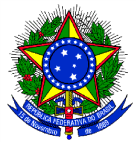 MINISTÉRIO DA EDUCAÇÃOSECRETARIA DE EDUCAÇÃO PROFISSIONAL E TECNOLÓGICAINSTITUTO FEDERAL DE EDUCAÇÃO, CIÊNCIA E TECNOLOGIA DO RIO DE JANEIRO